ATTACHMENT A: AMPLIFY ASSURANCES AND RELEASE OF INFORMATIONNote: Please keep on file at school or district through 12/31/22. Do not return to the Colorado Department of Education.2020-2021 Early Literacy Assessment Tool Project AssurancesThe School Board President and Board-Appointed Authorized Representative must sign below to indicate approval of the contents of the application and the receipt of program funds.hereby applies for and, if awarded, accepts the goods requested in this application. In consideration of the receipt of these goods, the Board agrees that the General Assurances form for all the terms therein are specifically incorporated by reference in this application. The Board also certifies that all program and pertinent administrative requirements will be met. In addition, the Board certifies that the district is in compliance with the requirements of the federal Children’s Internet Protection Act (CIPA), all applicable laws and regulations, and that no policy of the local educational agency prevents or otherwise denies participation in constitutionally protected prayer in public schools. In addition, school districts accept the conditions of the Early Literacy Assessment Tool Project and agree to the following assurances:The applicant will provide the Colorado Department of Education (CDE) with access to all data collected with the software. This data will be shared with Amplify and the Colorado Department of Education. Transfers of student data are protected under the Colorado Department of Education’s current contract with Amplify and Istation, available here: http://www.cde.state.co.us/dataprivacyandsecurity/agreementsThe school will not discriminate against anyone regarding race, gender, national origin, color, disability, or age.Implementation commitments at the school level include the following:Obtain and utilize supported devices to assess kindergarten, first, second, and third graders on DIBELS Next.  Note: the hardware purchase is the district’s responsibility.Collect and securely submit staff and student roster data to Amplify to include student demographics.Assess all kindergarten, first, second, and third grade students using DIBELS Next at the three designated benchmarking periods.Progress monitoring of students. Students scoring Well Below Benchmark will be progress monitored every 7-10 instructional days and, students scoring Below Benchmark will be progress monitored every 10-12 instructional days.Attendance by teachers or designated local trainers per school at all face-to-face trainings and any webinar trainings.Assurance that local trainers will have training time with teachers at their school to implement what they have been trained on in their sessions.Attendance by principals at any instructional leader face-to-face full day trainings and/or webinar trainings as scheduled throughout the year.Sharing of all data from the district to the Colorado Department of Education collected using the tool. Data collected is not used beyond the scope of the Early Literacy Assessment Tool Project. All data is shared solely between the Colorado Department of Education and Amplify for the purpose of monitoring fidelity of implementation and achievement/growth results of the participating LEAs. Please Note: Districts will still be required to submit READ Data through Data Pipeline.55 Washington Street, Suite 900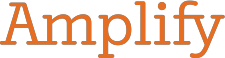 Brooklyn, NY 11201www.amplify.comAUTHORIZATION FOR RELEASE OF PERSONALLY IDENTIFIABLE INFORMATIONto the Colorado Department of EducationNote: Please keep on file at school or district through 12/31/22. Do not return to the Colorado Department of Education.Background:In connection with the Program listed above, Amplify Education, Inc. (“Amplify”), has been engaged to provide products and services listed above to certain local educational agencies within the state (i.e., districts; each, an “LEA”). For the purpose of providing such products and services, Amplify collects and uses student data listed below in accordance with the Family Educational Rights and Privacy Act of 1974 and 34 C.F.R. § 99.31(a)(1)(i)(B) and applicable Colorado law.Data:Using Amplify’s products listed above, LEA-authorized personnel may input current and historical information (collectively, “LEA Information”) into, and access LEA Information from, Amplify’s systems. The LEA Information will consist of the following fields:Student identifier information: names, grades, dates of birth, state, school, school district, and classroom associations, SASID, gender, ethnicity, EL status, and special education status;Staff identifier information: name and staff e-mail; andResults: records and/or scores for the assessments listed as part of the Solution(s).Amplify’s agreements with the Colorado Department of Education that include privacy and security requirements applicable to this contract are available at www.cde.state.co.us/dataprivacyandsecurity/agreements.Evaluation:The Colorado Department of Education desires to collect and analyze certain LEA Information in connection with its audit and evaluation of the Program in order to monitor fidelity of implementation and achievement/growth results of the participating LEA’s and to direct professional development support. To facilitate LEA’s efforts, LEA desires that Amplify provide the Colorado Department of Education access to LEA Information in Amplify’s systems relating to the program.Authorization:LEA hereby requests and authorizes Amplify to provide CDE access to current and historical LEA Information as described above. This data will be transmitted securely and in full accordance with the terms of the June 26, 2018 agreement between the Colorado Department of Education and Amplify. LEA acknowledges and agrees that this Authorization covers all participating LEA schools and programs, and that no additional approvals or releases are required from those schools. In addition, LEA understands and acknowledges that Amplify will not have control over LEA Information following its disclosure to the Colorado Department of Education. Amplify does not own the Colorado Department of Education’s or the LEA’s data at any time. This Authorization is effective with respect to LEA Information during the year, or as otherwise extended or terminated by LEA.The undersigned has the right, power, and authority, in compliance with LEA policies, to execute and deliver this Authorization on behalf of LEA and the covered schools.Authorized LEA SignatoryOn(date), 2020, the Board of(District/CSI/BOCES)Name of School Board/BOCES/Charter School BoardPresident or DirectorSignature of School Board/BOCES/Charter School BoardPresident or DirectorName of District Superintendent/CSI DirectorSignature of District Superintendent/CSI DirectorLocal Education Agency (i.e., district) (“LEA”):   Local Education Agency (i.e., district) (“LEA”):   Local Education Agency (i.e., district) (“LEA”):   Products/Applications (“Solution(s)”):Products/Applications (“Solution(s)”):mCLASS®: DIBELS Next® and Deep, ®: IDELmCLASS®: DIBELS Next® and Deep, ®: IDELmCLASS®: DIBELS Next® and Deep, ®: IDELSchool Year (“Year”):   2020-20212020-2021State Program(s) (“Program(s)”):   Early Literacy Assessment ToolName:Title:Signature:Signature:Date: